Name: ___________________________                       Date: ____________________________                       UNIT 2 LESSON 1AIM:  SWBAT model and explain how to multiply integers using a number line when p > 0 and q < 0 or p < 0 and q>0THINK ABOUT IT!    Model the two expressions on the number lines provided.  How would you describe the p-value and q-value of any multiplication expression?4 x 2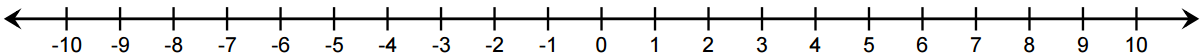 4 x (-2)____________________________________________________________________________________________________________________________________________________________________________________________________________________________________________________________________________________________________________________________________________________________________________Test the Conjecture #1) Model and evaluate the expression 5 x (-7) on an open number lineTest the Conjecture #2) Model and evaluate the expression -12 x 3ConjecturePARTNER PRACTICEModel 3 x (–4) on the number line provided below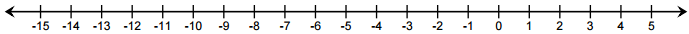 Describe how you could manipulate the expression -4 x 2 to model on a number line.____________________________________________________________________________________________________________________________________________________________________________________________________________________________________________________________________________________________________________________________________________________________Model the product of -13 x 5 by drawing an open number line below.Explain how you were able model the expression in question 3 using mathematical properties.___________________________________________________________________________________________________________________________________________________________________________________________________________________________________________________________________________________________________________________________________________________________________________________________________________________________________________________INDEPENDENT PRACTICEModel the following expressions on the number lines:2 x (-8)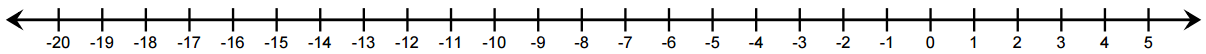 5 x (-3)4 x (-5)Rewrite the expression -5 x 3 so that you can model it on the number line providedExpression: _______________________Model the following expressions on an open number to solve.  Rewrite the expression if needed.5 x (-14)-5 x 7-16 x 6In the expression p x q, p < 0 and q > 0. What must be true about their product?Their product will always be positiveTheir product will always be negativeTheir product may be positive or negative ,depending on which number has the larger absolute valueNo way to tell – need more infoExplain your answer to number 5 using examples to explain.____________________________________________________________________________________________________________________________________________________________________________________________________________________________________________________________________________________________________________________________________________________________Stephan says that it’s impossible to model (-7) x 2. “There’s no such thing as negative groups,” he says, exasperated. Do you agree with Stephan? Why or why not? If you believe there is a way to model Stephan’s expression, explain your method.___________________________________________________________________________________________________________________________________________________________________________________________________________________________________________________________________________________________________________________________________________________________________________________________________________________________________________________In the expression  what combination of values would yield a negative result?Positive p and positive q Positive p and negative qNegative p and negative qNegative p and positive qBoth b and dExplain your reasoning for question 7 using examples in your explanation.___________________________________________________________________________________________________________________________________________________________________________________________________________________________________________________________________________________________________________________________________________________________________________________________________________________________________________________Name: ______________________________				Date: _______________________EXIT TICKETJulien multiplied two numbers and got a product of -12. Is that possible? If yes, how do you know? Determine all the possible factor pairs Julien could have used. If not, why not? Provide a model that supports your claim.____________________________________________________________________________________________________________________________________________________________________________________________________________________________________________________________________________________________________________________________________________________________Evaluate each expression. Draw a model to show your thinking.-6 x 34 x (-13)The product of a negative and positive number is ____________Bachelor LevelMaster LevelBachelor LevelMaster LevelPhD LevelSelf-assessmentI mastered the learning objective today.I am almost there. Need more practice and feedback.Teacher feedbackYou mastered the learning objective today.You are almost there. You need more practice and feedback.